IX - PEDIDO DE INSCRIÇÃO DE FISCAL (OPCIONAL)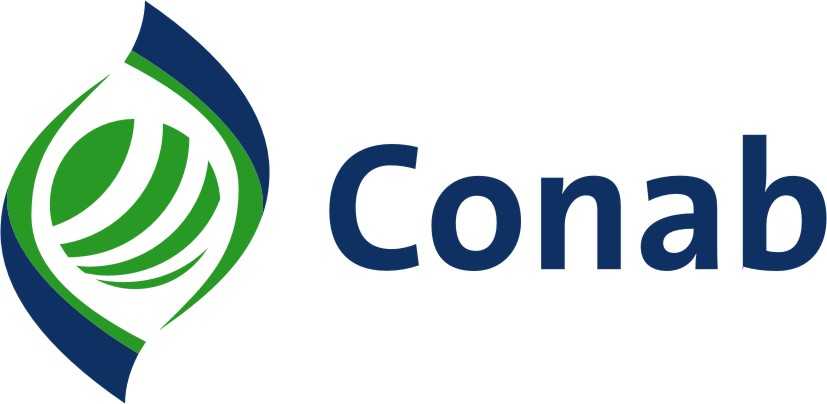 PEDIDO DE INSCRIÇÃO DE FISCAL (OPCIONAL)PEDIDO DE INSCRIÇÃO DE FISCAL (OPCIONAL)PEDIDO DE INSCRIÇÃO DE FISCAL (OPCIONAL)PEDIDO DE INSCRIÇÃO DE FISCAL (OPCIONAL)DADOS DO CANDIDATODADOS DO CANDIDATODADOS DO CANDIDATODADOS DO CANDIDATODADOS DO CANDIDATODADOS DO CANDIDATONome do CandidatoNome do CandidatoNome do CandidatoNome do CandidatoData de EntregaData de EntregaSenhor Presidente da Comissão Eleitoral,Na forma da Norma de “Procedimentos para Eleição do Representante dos Empregados no Conselho de Administração da Conab – 10.113”, indico e solicito a inscrição do empregado abaixo identificado como Representante Fiscal da minha candidatura, para fins de fiscalização, durante a apuração dos votos.Atenciosamente,Local e Data,_______________________________________Assinatura do CandidatoSenhor Presidente da Comissão Eleitoral,Na forma da Norma de “Procedimentos para Eleição do Representante dos Empregados no Conselho de Administração da Conab – 10.113”, indico e solicito a inscrição do empregado abaixo identificado como Representante Fiscal da minha candidatura, para fins de fiscalização, durante a apuração dos votos.Atenciosamente,Local e Data,_______________________________________Assinatura do CandidatoSenhor Presidente da Comissão Eleitoral,Na forma da Norma de “Procedimentos para Eleição do Representante dos Empregados no Conselho de Administração da Conab – 10.113”, indico e solicito a inscrição do empregado abaixo identificado como Representante Fiscal da minha candidatura, para fins de fiscalização, durante a apuração dos votos.Atenciosamente,Local e Data,_______________________________________Assinatura do CandidatoSenhor Presidente da Comissão Eleitoral,Na forma da Norma de “Procedimentos para Eleição do Representante dos Empregados no Conselho de Administração da Conab – 10.113”, indico e solicito a inscrição do empregado abaixo identificado como Representante Fiscal da minha candidatura, para fins de fiscalização, durante a apuração dos votos.Atenciosamente,Local e Data,_______________________________________Assinatura do CandidatoSenhor Presidente da Comissão Eleitoral,Na forma da Norma de “Procedimentos para Eleição do Representante dos Empregados no Conselho de Administração da Conab – 10.113”, indico e solicito a inscrição do empregado abaixo identificado como Representante Fiscal da minha candidatura, para fins de fiscalização, durante a apuração dos votos.Atenciosamente,Local e Data,_______________________________________Assinatura do CandidatoSenhor Presidente da Comissão Eleitoral,Na forma da Norma de “Procedimentos para Eleição do Representante dos Empregados no Conselho de Administração da Conab – 10.113”, indico e solicito a inscrição do empregado abaixo identificado como Representante Fiscal da minha candidatura, para fins de fiscalização, durante a apuração dos votos.Atenciosamente,Local e Data,_______________________________________Assinatura do CandidatoDADOS DO REPRESENTANTE (FISCAL)DADOS DO REPRESENTANTE (FISCAL)DADOS DO REPRESENTANTE (FISCAL)DADOS DO REPRESENTANTE (FISCAL)DADOS DO REPRESENTANTE (FISCAL)DADOS DO REPRESENTANTE (FISCAL)NomeNomeNomeNomeNomeMatrículaLotaçãoLotaçãoLotaçãoLotaçãoLotaçãoLotaçãoDeclaro ser conhecedor do Estatuto Social da Conab e da Norma de “Procedimentos para Eleição do Representante dos Empregados no Conselho de Administração da Conab – 10.113”.Declaro ser conhecedor do Estatuto Social da Conab e da Norma de “Procedimentos para Eleição do Representante dos Empregados no Conselho de Administração da Conab – 10.113”.Declaro ser conhecedor do Estatuto Social da Conab e da Norma de “Procedimentos para Eleição do Representante dos Empregados no Conselho de Administração da Conab – 10.113”.Declaro ser conhecedor do Estatuto Social da Conab e da Norma de “Procedimentos para Eleição do Representante dos Empregados no Conselho de Administração da Conab – 10.113”.Declaro ser conhecedor do Estatuto Social da Conab e da Norma de “Procedimentos para Eleição do Representante dos Empregados no Conselho de Administração da Conab – 10.113”.Declaro ser conhecedor do Estatuto Social da Conab e da Norma de “Procedimentos para Eleição do Representante dos Empregados no Conselho de Administração da Conab – 10.113”.Assinatura do Representante FiscalAssinatura do Representante FiscalAssinatura do Representante FiscalAssinatura do Presidente da Comissão EleitoralAssinatura do Presidente da Comissão EleitoralAssinatura do Presidente da Comissão Eleitoral